	 The Olsen-Hill Ford business was located in Kearney, NE. It was a car dealership located along 1st Avenue. It was originally Mueller Motors, until it was bought by Ole Olsen and Dick Hill. Its advertisement can be seen on the Kearney Area curtain. 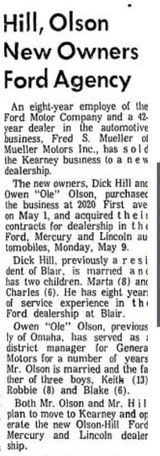 